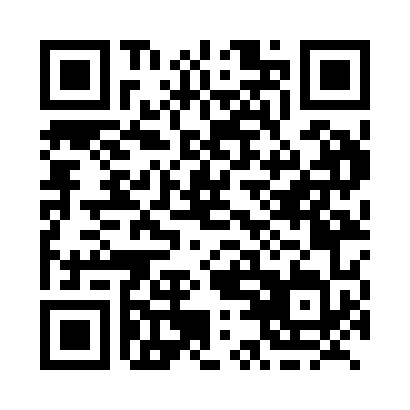 Prayer times for Charles, Manitoba, CanadaMon 1 Jul 2024 - Wed 31 Jul 2024High Latitude Method: Angle Based RulePrayer Calculation Method: Islamic Society of North AmericaAsar Calculation Method: HanafiPrayer times provided by https://www.salahtimes.comDateDayFajrSunriseDhuhrAsrMaghribIsha1Mon3:275:071:487:3410:2912:092Tue3:285:071:487:3410:2912:083Wed3:285:081:487:3410:2812:084Thu3:295:091:497:3310:2812:085Fri3:295:101:497:3310:2712:086Sat3:305:111:497:3310:2612:077Sun3:315:131:497:3310:2512:078Mon3:315:141:497:3210:2412:079Tue3:325:151:497:3210:2312:0610Wed3:335:161:507:3110:2212:0611Thu3:335:181:507:3110:2112:0512Fri3:345:191:507:3010:2012:0513Sat3:355:201:507:3010:1912:0414Sun3:365:221:507:2910:1812:0415Mon3:365:231:507:2910:1612:0316Tue3:375:251:507:2810:1512:0217Wed3:385:261:507:2710:1412:0218Thu3:395:281:507:2610:1212:0119Fri3:405:291:507:2610:1112:0020Sat3:405:311:507:2510:0912:0021Sun3:415:321:517:2410:0811:5922Mon3:425:341:517:2310:0611:5823Tue3:435:361:517:2210:0511:5724Wed3:445:381:517:2110:0311:5725Thu3:455:391:517:2010:0111:5626Fri3:465:411:517:199:5911:5527Sat3:465:431:517:189:5811:5428Sun3:475:441:517:179:5611:5329Mon3:485:461:517:169:5411:5230Tue3:495:481:507:159:5211:5131Wed3:505:501:507:149:5011:50